PE Activities PMLDMovement ideasencourage child to roll sidewaysput object to each side and encourage rolling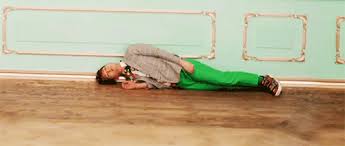 Roll together with a child to each side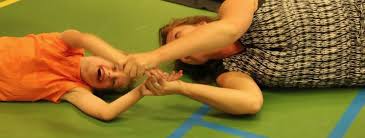 Give child a stick/mop/broom Encourage pushing/hitting objects 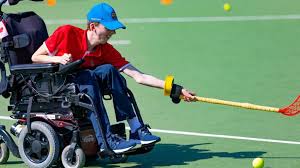 Play row a boat pull gently forwards, backwards, sideways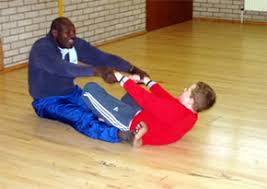 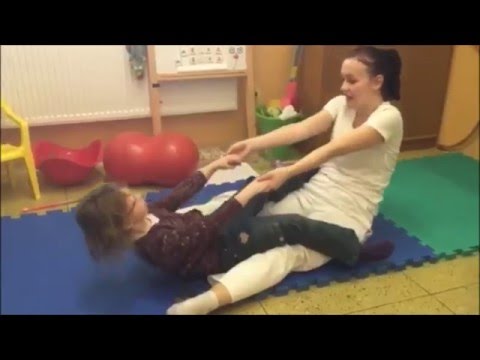 Sit behind child and play airplane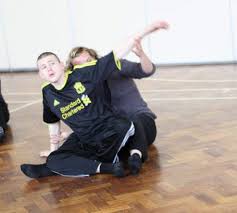 Put child on a blanket, bed sheet pull around/along the floor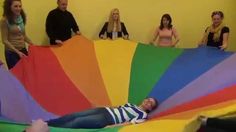 Child lies on a tummyEncourage reaching for ball/scarf/objectimitate swimming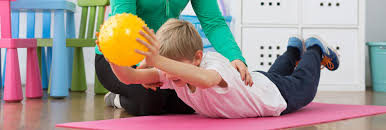 Encourage stretches up/down/sideways/to each leg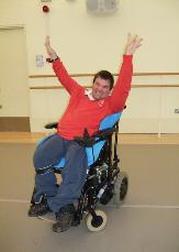 Press gently on child's legs/rotate them/draw circles in the air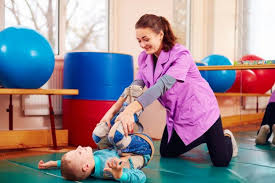 STRETCHING CARDShttps://www.twinkl.co.uk/resource/t-mov-339-twinkl-move-pe-ks1-stretches-cardsSherbourne Movement (physio on the floor)https://youtu.be/2ZuQheTXnv8https://youtu.be/9w71ngLBjYIhttps://www.youtube.com/watch?v=d1RCZeW2wXE&list=PLiufJbZZSgKYkbZkg8nsEULUFAeCsfkrx&index=12&t=0s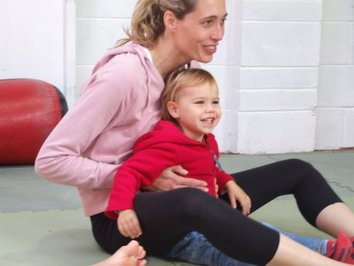 Exploring/manipulating objects (fine motor skills)Encourage child to hold a cup in each handpass a cup between handsshake objects inside to make noise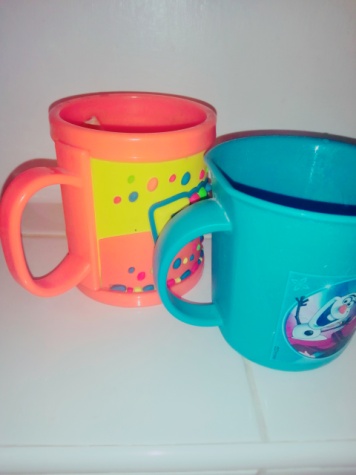 Use objects with a zip (travel bag, jacket)ask child to zip/unzipHide things insideask child to get object out of it U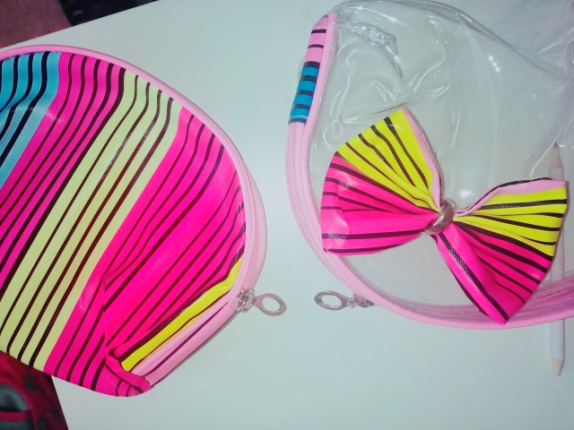 use sponges/socks to squeezewet them, ask child to squeeze the water out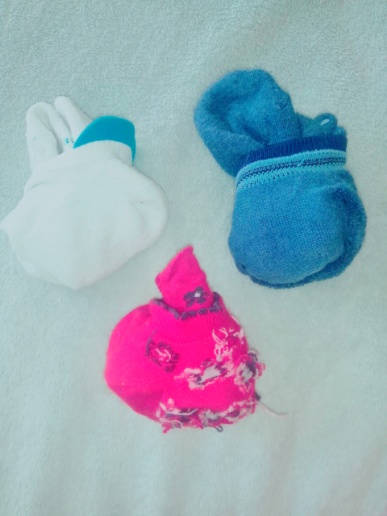 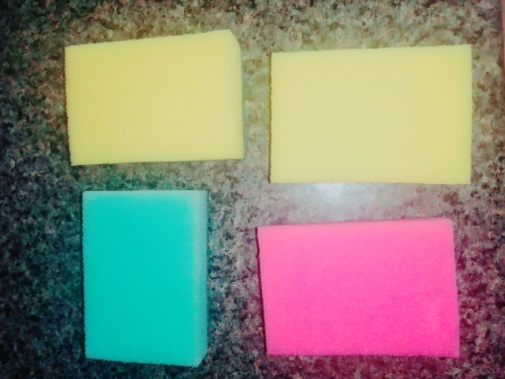 Dance with a scarf, balloonplay some funky music and let the child move freely with a scarf/balloon:fast, slow, up, down, throw, catch, pass from hand to hand, pass from hand to hand between legs...Encourage stretching up/ down, sideways, to each leg, to the ceiling...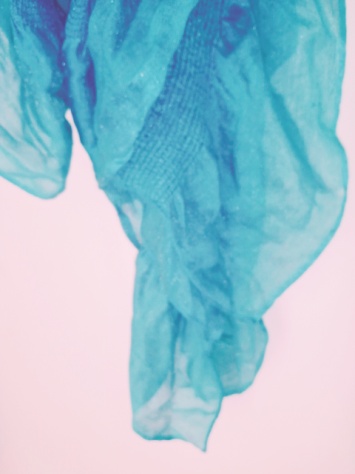 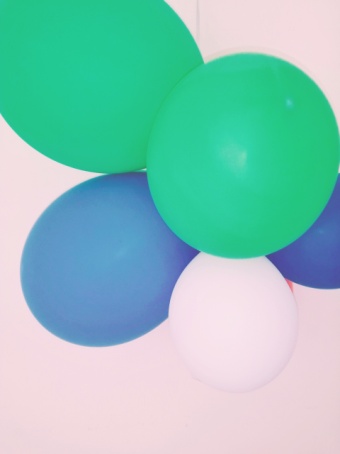 Aiming skillsPut cups/bottles randomly on a floor/table.Get a round object and roll/throw/push at the cups.Count the points. Set it all back up.Build a tower out of cups.Throw at the tower to destroy it.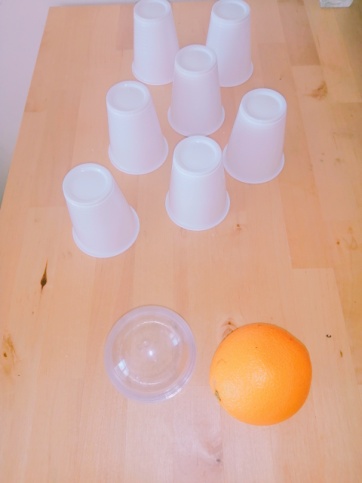 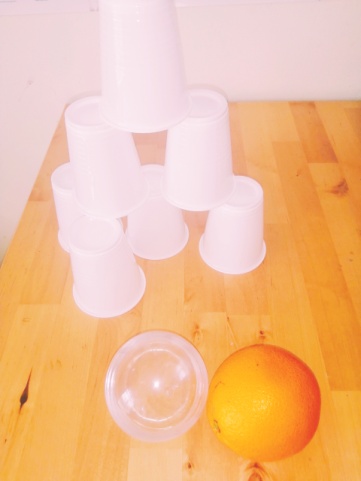 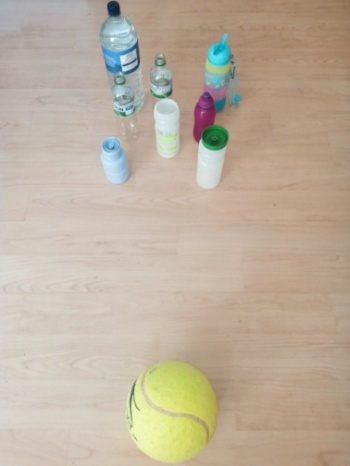 ONLINE YOGA/MOVEMENTCOSMIC YOGAhttps://youtu.be/2aje33UPixEANIMAL YOGAhttps://youtu.be/4ffsxj4T8DIINSECTS YOGAhttps://youtu.be/oYI0TPJOuGkJUNGLE YOGAhttps://youtu.be/C4CaR0syf1g